 Яраховіч Марыя Аляксандраўна нарадзілася 21чэрвеня 1970г. на лясным хутары каля вёскі Вулька 2. У 1982 г. напісала свой першы верш, а  першая публікацыя  ўбачыла свет у 1989 г. у газеце “Лунінецкія навіны”. Гэта дало штуршок для далейшай творчасці. Пазней стала пісаць замалёўкі. А ў 2013 г. стала карэспандэнтам “Лунінецкіх навін”, таксама апрацоўвае паэтычныя радкі іншых аўтараў для газеты. 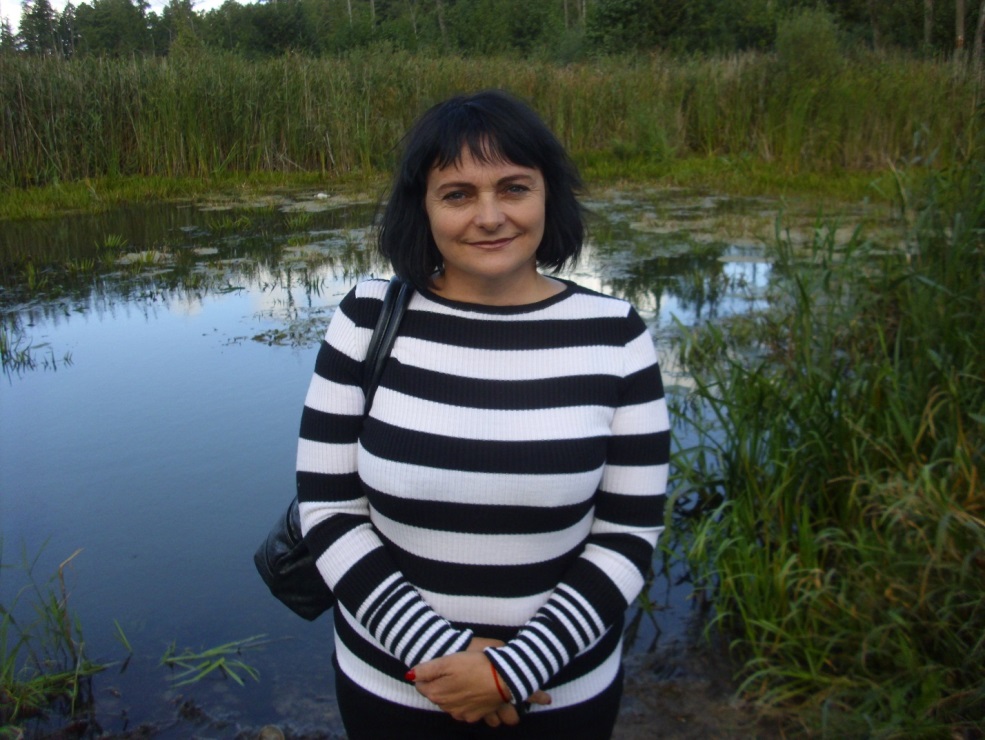 У 2009 годзе выдадзена брашура пад назвай "З любоўю...", куды ўвайшлі некалькі дзясяткаў вершаў М. Яраховіч. У 2014 годзе друкавалася ў зборніку "Сэрцам знітаваная з газетай", выдадзеным да юбілею «Лунінецкіх навін». Вершы М. Я. Яраховіч пастаянна друкуюцца на старонках газеты "Лунінецкія навіны".Творы  М. А.  ЯраховічЯрохович, М. С любовью : [стихи] / Мария Ярохович. Лунинец: Лунинецкая типография, 2009.  40 с.Жывая вода; На тропинке лесной; Хлеборобам; Осень и др. : [вершы] // Сэрцам знітаваныя з газетай / укл. Т. Вайцяхоўская.- Пинск, 2014. С. 167-180.Яраховіч, Марыя. Абаронім дзетак [верш] // Лунінецкія навіны. 2018. 6 чэрвеня. (№ 42). С.4.Яраховіч, Марыя. Прыкметы [верш] // Лунінецкія навіны. 2018. 6 чэрвеня. (№ 42). С.6.Яраховіч, Марыя. Выпускны [верш] //Лунінецкія навіны. 2018. 8 чэрвеня (№ 43). С.7.Яраховіч, Марыя. Мая Радзіма [верш] Лунінецкія навіны. 2018. 22 чэрвеня (№ 47). С.3.